								……………………………..								          razítko a podpis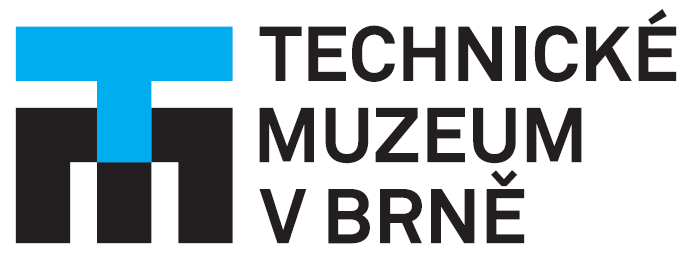 O B J E D N Á V K A     č.:  O B J E D N Á V K A     č.:  O B J E D N Á V K A     č.:  Odběratel:Technické muzeum v BrněPurkyňova 105612 00   BrnoTel.: +420-541421411E-mail.: info@tmbrno.czIČO: 00101435DIČ:Odběratel:Technické muzeum v BrněPurkyňova 105612 00   BrnoTel.: +420-541421411E-mail.: info@tmbrno.czIČO: 00101435DIČ:Odběratel:Technické muzeum v BrněPurkyňova 105612 00   BrnoTel.: +420-541421411E-mail.: info@tmbrno.czIČO: 00101435DIČ:Dodavatel:Cybrela s.r.o.Rybná 682/14110 00 Praha, Staré Město  IČO:  17597943DIČ:       Dodavatel:Cybrela s.r.o.Rybná 682/14110 00 Praha, Staré Město  IČO:  17597943DIČ:       Dodavatel:Cybrela s.r.o.Rybná 682/14110 00 Praha, Staré Město  IČO:  17597943DIČ:       Dodavatel:Cybrela s.r.o.Rybná 682/14110 00 Praha, Staré Město  IČO:  17597943DIČ:       Dodavatel:Cybrela s.r.o.Rybná 682/14110 00 Praha, Staré Město  IČO:  17597943DIČ:       Datum vystavení: 14.7.2023Datum vystavení: 14.7.2023Vystavil(a): J. Večeřa Vystavil(a): J. Večeřa položkaCena bez DPHCena s DPH Objednáváme u vás dle poptávkového řízení zpracování dokumentu "Strategie kybernetické bezpečnosti Technického muzea v Brně dle osnovy a instrukcí v zadávacích podmínkách poptávkového řízení. Termín zpracování do 24. 7. 2023. 64.000,-77.440,-